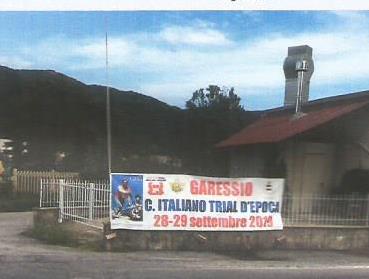 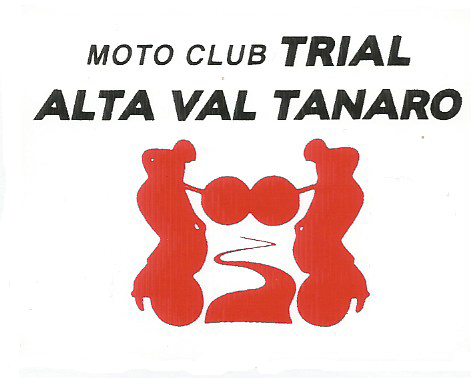 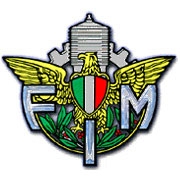 IL   M.C. TRIAL  ALTA  VAL  TANARO,  CON  IL  PATROCINIO  DEL  COMUNE DI GARESSIO , ORGANIZZA UNA DUE GIORNI DI TRIAL  CON PROVE VALIDE  PER  IL CAMPIONATO ITALIANO TRIAL D’ EPOCA  E TROFEO MARATHON DELLA  F.M.I  E  RIUNISCE IN  QUESTA MANIFESTAZIONE  LE  EDIZIONI  DEI  SEGUENTI  TROFEI TERRITORIALI: TROFEO CITTA’ DI GARESSIOTROFEO  GFG  STYLE  DI  GIORGETTO  e  FABRIZIO GIUGIARO  TROFEO  ARRIGO GALLIZIO TROFEO  FULVIO BOLOGNA TROFEO  GIAN PAOLO BRUNO TROFEO  SERGIO CALZIA TROFEO  FILIPPO GIANNONE              ASSEGNATI AI VINCITORI DELLA PROVA DI DOMENICA 29/9 ANNESSI  :                     -    SINTESI REGOLAMENTO PARTICOLARE MANIFESTAZIONE                                        ( Codice NAZEF22  e  NAZEF23 )                     -   MODULO D’ ISCRIZIONE ALLA “ DUE GIORNI DI GARESSIO       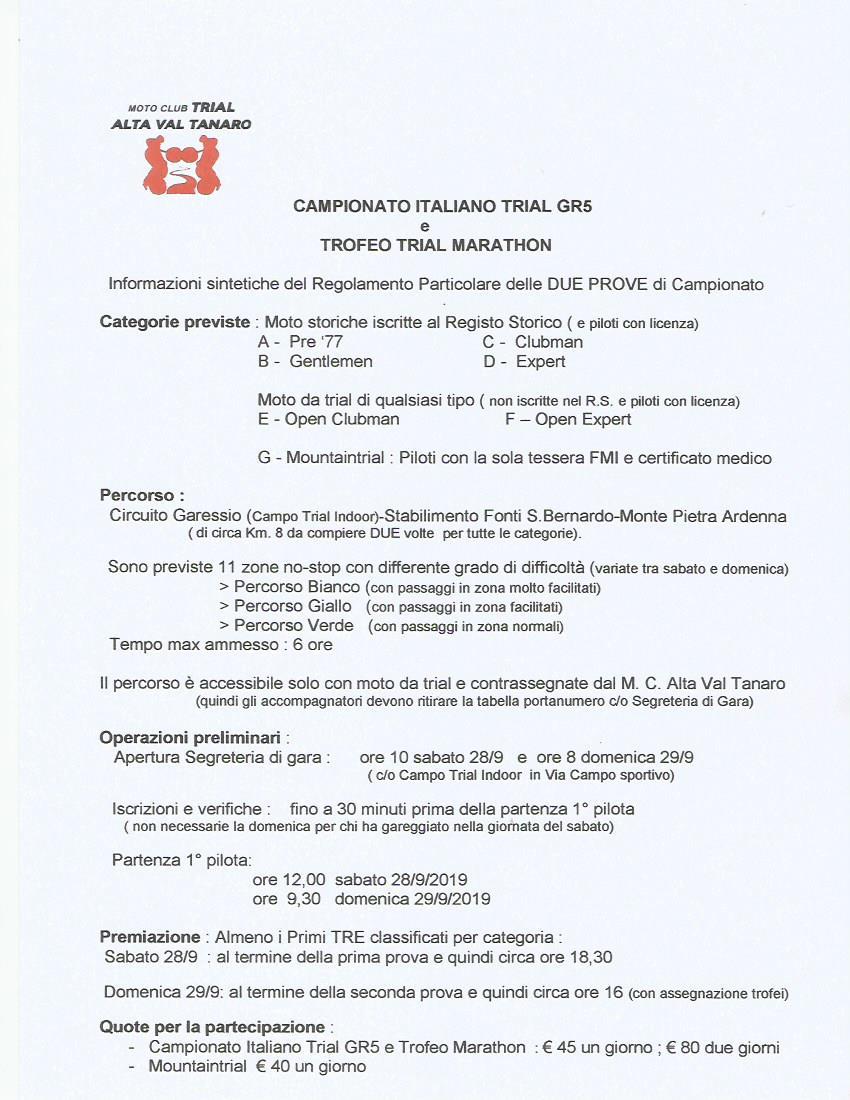 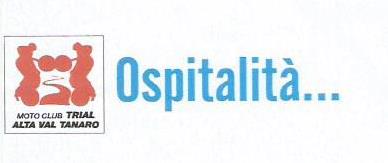 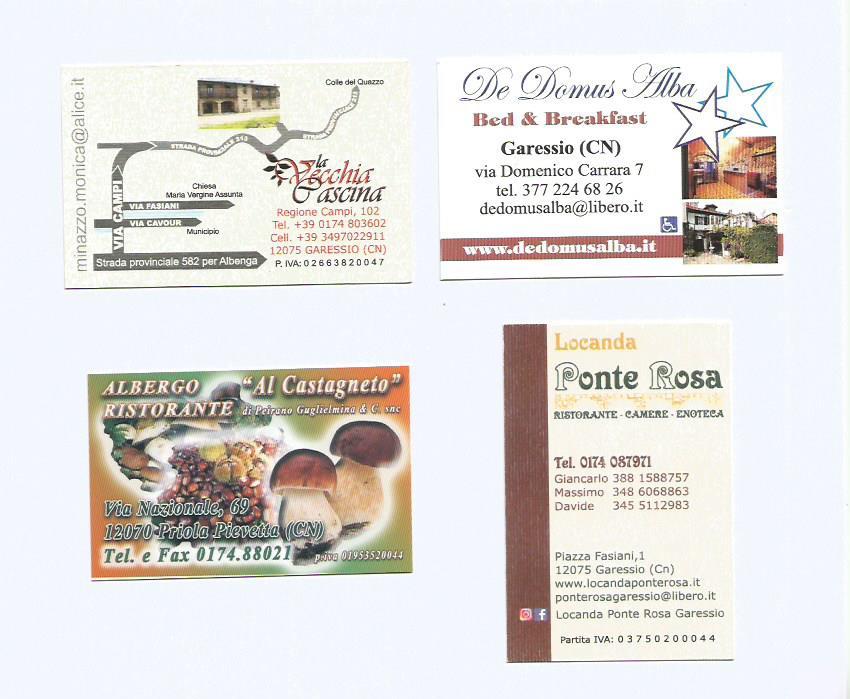 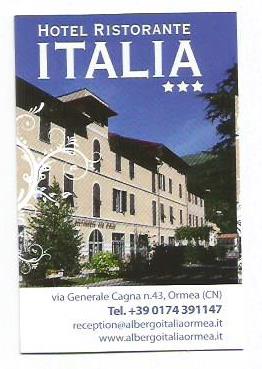 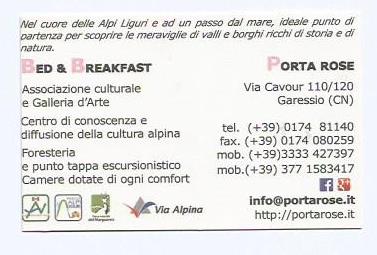 